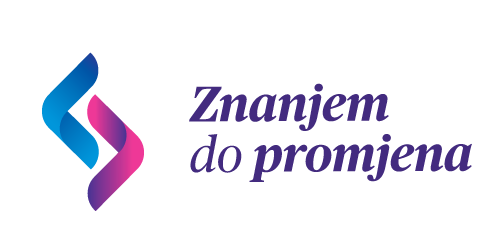 PRIJAVNICAOrganizacija:____________________________________________________________________________________________________________________________________________Označite za koje module se prijavljujete (uputno je sudjelovanje na sva tri modula)1. Modul    –  Menadžment volontera - 27.04.2015.2. Modul  –  Tehnike nošenja sa stresom - 07.05.2015.3. Modul  –  Supervizija - 28.05.2015.Sudionici koji se prijavljuju na radionicu:Obrok (označite):                                                Regularni                                    VegetarijanskiNapomena:_______________________________________________________________________________________________________________________________________________________________________________________________________________________________________________________________________________________________________________________________________________________________________________________Ime i prezime12